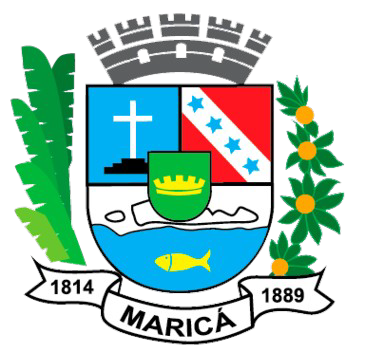        ESTADO DO RIO DE JANEIRO   PREFEITURA MUNICIPAL DE MARICÁ     ANEXO IIMODELO DE CARTA DE APRESENTAÇÃO DA PROPOSTAÀCOMISSÃO ESPECIALPrefeitura Municipal de MaricáRef.: EDITAL DE SELEÇÃO N.º 01/2023 PARA PERMISSÃO DE USO, precário, para autilização de estação de trabalho localizadas no Primeiro Distrito (Centro), na Rua Juvenal José Bitencourt nº 37 – lote 10ª – Quadra O – Centro da Cidade de Maricá, no Centro de Comércio Popular.PROPOSTAPessoa Física – Nome:  	  Inscrição no CPF nº.:  	_______________Portador da identidade nº.:  	Residência e/ou domicílio:				, nº.:	, Bairro:	, Cidade:	UF:____	,TELEFONE: 	Prezados Senhores,Em atendimento ao disposto no EDITAL de SELEÇÃO n.º 01/2023, apresento PROPOSTA perante a Comissão Especial conforme o preenchimento abaixo:ITEM 1: Critérios de pontuação(Os fatores da tabela acima deverão ser marcados pelo candidato com um X, levando em consideração cada especificidade. Cada fator deverá conter apenas uma marcação).Declaro, expressamente, que:Confirmo que tenho pleno conhecimento da área a ser permissionada, localizada no Primeiro distrito (Centro), Cidade de Maricá, bem como de todas as condições para a sua adequada ocupação e uso;Assumo, desde já, a integral responsabilidade por todos os custos relativos a investimentos, tributos e despesas necessários à ocupação, uso e manutenção do móvel que compõem o objeto da PERMISSÃO, em conformidade com o EDITAL, com o TERMO DE PERMISSÃO    DE USO e seus ANEXOS, bem como com a legislação aplicável;Cumpro integralmente todas as obrigações e requisitos contidos no EDITAL;Todas as informações são verdadeiras e comprováveis através de documentação anexa; eCaso as informações prestadas sejam falsas ou inverídicas, penalidades poderão ser aplicadas, conforme item 8.4 do Edital.Por fim, concordo, integralmente e sem qualquer restrição, com as condições da PERMISSÃO DE USO estabelecidas no EDITAL e seus ANEXOS, notadamente na MINUTA DE TERMO DE PERMISSÃO DE USO, Anexo IV do EDITAL.Maricá,	de	de 2023[CANDIDATO][assinatura]Deficiência visualDeficiência visualDeficiência visualDeficiência visualIncapacidade física para locomoçãoIncapacidade física para locomoçãoIncapacidade física para locomoçãoIncapacidade física para locomoçãoIncapacidade física para locomoçãoParcialTotalTotalTotalParcialParcialParcialTotalTotalOutros tipos de deficiência ou incapacidade físicaOutros tipos de deficiência ou incapacidade físicaOutros tipos de deficiência ou incapacidade físicaOutros tipos de deficiência ou incapacidade físicaOutros tipos de deficiência ou incapacidade físicaOutros tipos de deficiência ou incapacidade físicaOutros tipos de deficiência ou incapacidade físicaOutros tipos de deficiência ou incapacidade físicaOutros tipos de deficiência ou incapacidade físicaUma parteDuas partesDuas partesDuas partesTrês partesTrês partesTrês partesQuatro ou mais partesQuatro ou mais partesResidenciaResidenciaResidenciaResidenciaResidenciaResidenciaResidenciaResidenciaResidenciaEm Maricá mais de 02 anosEm Maricá mais de 02 anosEm Maricá mais de 03 anosEm Maricá mais de 03 anosEm Maricá mais de 03 anosEm Maricá mais de 03 anosEm Maricá mais de 04 anosEm Maricá mais de 04 anosEm Maricá mais de 04 anosEstado civilEstado civilEstado civilEstado civilEstado civilEstado civilEstado civilEstado civilEstado civilSe mãe solteiraSe mãe solteiraSe mãe solteiraSe mãe solteiraSe mãe solteiraSe mãe solteiraSe mãe solteiraSe mãe solteiraSe mãe solteiraIdadeIdadeIdadeIdadeIdadeIdadeIdadeIdadeIdadeMais de 60 anosMais de 60 anosMais de 60 anosMais de 60 anosMais de 70 anosMais de 70 anosMais de 70 anosMais de 70 anosMais de 70 anosDependenteDependenteDependenteDependenteDependenteDependenteDependenteDependenteDependenteUm filhoUm filhoDois ou mais filhosDois ou mais filhosDois ou mais filhosDois ou mais filhosPortador de necessidade especialPortador de necessidade especialPortador de necessidade especialAntiguidade no comércio ambulanteAntiguidade no comércio ambulanteAntiguidade no comércio ambulanteAntiguidade no comércio ambulanteAntiguidade no comércio ambulanteAntiguidade no comércio ambulanteAntiguidade no comércio ambulanteAntiguidade no comércio ambulanteAntiguidade no comércio ambulanteAté dois anosEntre dois e três anosEntre dois e três anosEntre dois e três anosEntre quatro e cinco anosEntre quatro e cinco anosEntre quatro e cinco anosMais de cinco anosMais de cinco anosExercício de atividade eventualExercício de atividade eventualExercício de atividade eventualExercício de atividade eventualExercício de atividade eventualExercício de atividade eventualExercício de atividade eventualExercício de atividade eventualExercício de atividade eventualUmDoisDoisTrêsTrêsQuatroQuatroQuatroCinco ou maisSe desempregadoSe desempregadoSe desempregadoSe desempregadoSe desempregadoSe desempregadoSe desempregadoSe desempregadoSe desempregadoHá menos de três anosHá menos de três anosHá menos de três anosHá menos de três anosHá mais de três anosHá mais de três anosHá mais de três anosHá mais de três anosHá mais de três anosLocalidade da atividade econômica exercidaLocalidade da atividade econômica exercidaLocalidade da atividade econômica exercidaLocalidade da atividade econômica exercidaLocalidade da atividade econômica exercidaLocalidade da atividade econômica exercidaLocalidade da atividade econômica exercidaLocalidade da atividade econômica exercidaLocalidade da atividade econômica exercidaSe exerce atividade como ambulante na Rua Ribeiro de Almeida (Rua dos Bancos) ou na Passagem entre a Rua Abreu Sodré e a Rua Domício da Gama (Shopping a Céu aberto).Se exerce atividade como ambulante na Rua Ribeiro de Almeida (Rua dos Bancos) ou na Passagem entre a Rua Abreu Sodré e a Rua Domício da Gama (Shopping a Céu aberto).Se exerce atividade como ambulante na Rua Ribeiro de Almeida (Rua dos Bancos) ou na Passagem entre a Rua Abreu Sodré e a Rua Domício da Gama (Shopping a Céu aberto).Se exerce atividade como ambulante na Rua Ribeiro de Almeida (Rua dos Bancos) ou na Passagem entre a Rua Abreu Sodré e a Rua Domício da Gama (Shopping a Céu aberto).Se exerce atividade como ambulante na Rua Ribeiro de Almeida (Rua dos Bancos) ou na Passagem entre a Rua Abreu Sodré e a Rua Domício da Gama (Shopping a Céu aberto).Se exerce atividade como ambulante na Rua Ribeiro de Almeida (Rua dos Bancos) ou na Passagem entre a Rua Abreu Sodré e a Rua Domício da Gama (Shopping a Céu aberto).Se exerce atividade como ambulante na Rua Ribeiro de Almeida (Rua dos Bancos) ou na Passagem entre a Rua Abreu Sodré e a Rua Domício da Gama (Shopping a Céu aberto).Se exerce atividade como ambulante na Rua Ribeiro de Almeida (Rua dos Bancos) ou na Passagem entre a Rua Abreu Sodré e a Rua Domício da Gama (Shopping a Céu aberto).Se exerce atividade como ambulante na Rua Ribeiro de Almeida (Rua dos Bancos) ou na Passagem entre a Rua Abreu Sodré e a Rua Domício da Gama (Shopping a Céu aberto).